Publicado en Ciudad de México el 24/06/2024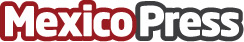 Héctor Ramírez, Cofundador y Chief of SaaS de Storecheck analiza los cambios en el consumo del retailLas empresas más exitosas son aquellas que adaptan sus estrategias a las condiciones específicas del veranoDatos de contacto:Moises HernandezMarket215544884729Nota de prensa publicada en: https://www.mexicopress.com.mx/hector-ramirez-cofundador-y-chief-of-saas-de Categorías: Nacional Marketing Software Coahuila de Zaragoza Estado de México Ciudad de México Innovación Tecnológica http://www.mexicopress.com.mx